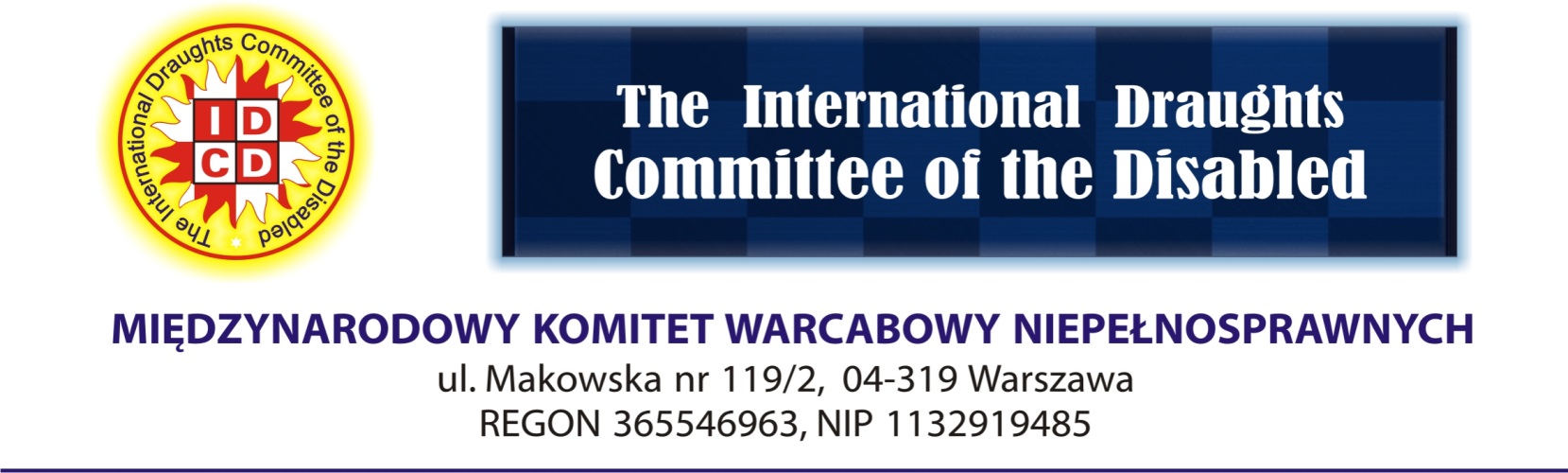 ФОРМА 32-й чемпионат Мира по шашкам-100 среди инвалидов (Муж. – Жен. – Юниоры U23)1-й чемпионат Мира по шашкам-100 среди инвалидов (быстрые шашки)Кранево (Болгария), 24 августа – 3 сентября 2017 г.ИМЕННАЯ РЕГИСТРАЦИЯДата:     _____________ 			Президент/Секретарь (подпись):     ____________________  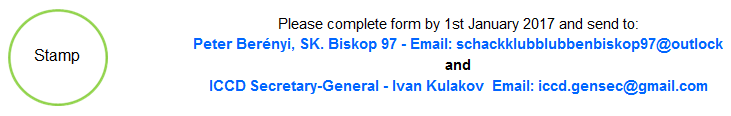 Срок заполнения Формы 3: 24 июля 2017 г. I.D.C.D. President – Leszek Pętlicki, e-mail: leszekpetlicki@wp.plI.D.C.D. Vice-President – Ivan Ilnicki, e-mail: shashki-lviv@yandex.ru Accommodation and Visa support – Mitko Dimitrov, e-mail: kristelpark_r@abv.bg СтранаНозологияОрганизацияФИО контактаЭлектронная почтаАдресТелефонКатегорияНомерФамилияИмяДата рожд.(число-месяц-год)ПаспортМужчины 1Мужчины 2Мужчины 3Женщины 1Женщины 2Женщины 3Юноши (U23)1Юноши (U23)2Юноши (U23)3Девушки (U23)1Девушки (U23)2Девушки (U23)3Быстрые шашкиМужчины – Женщины – Юноши – Девушки 1Быстрые шашкиМужчины – Женщины – Юноши – Девушки 2Быстрые шашкиМужчины – Женщины – Юноши – Девушки 3Быстрые шашкиМужчины – Женщины – Юноши – Девушки 4Быстрые шашкиМужчины – Женщины – Юноши – Девушки 5Быстрые шашкиМужчины – Женщины – Юноши – Девушки 6Быстрые шашкиМужчины – Женщины – Юноши – Девушки 7Быстрые шашкиМужчины – Женщины – Юноши – Девушки 8Быстрые шашкиМужчины – Женщины – Юноши – Девушки 9Быстрые шашкиМужчины – Женщины – Юноши – Девушки 10Быстрые шашкиМужчины – Женщины – Юноши – Девушки 11Быстрые шашкиМужчины – Женщины – Юноши – Девушки 12